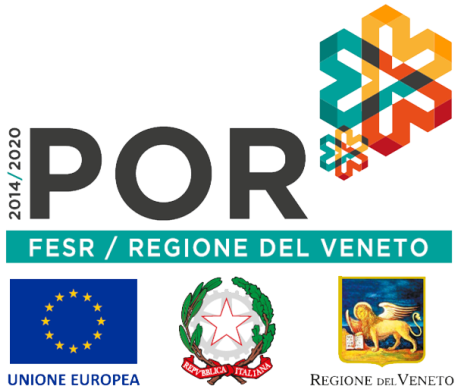 Progetti di promozione dell'export Veneto sviluppati da Distretti Industriali, Reti Innovative Regionali e Aggregazioni di Imprese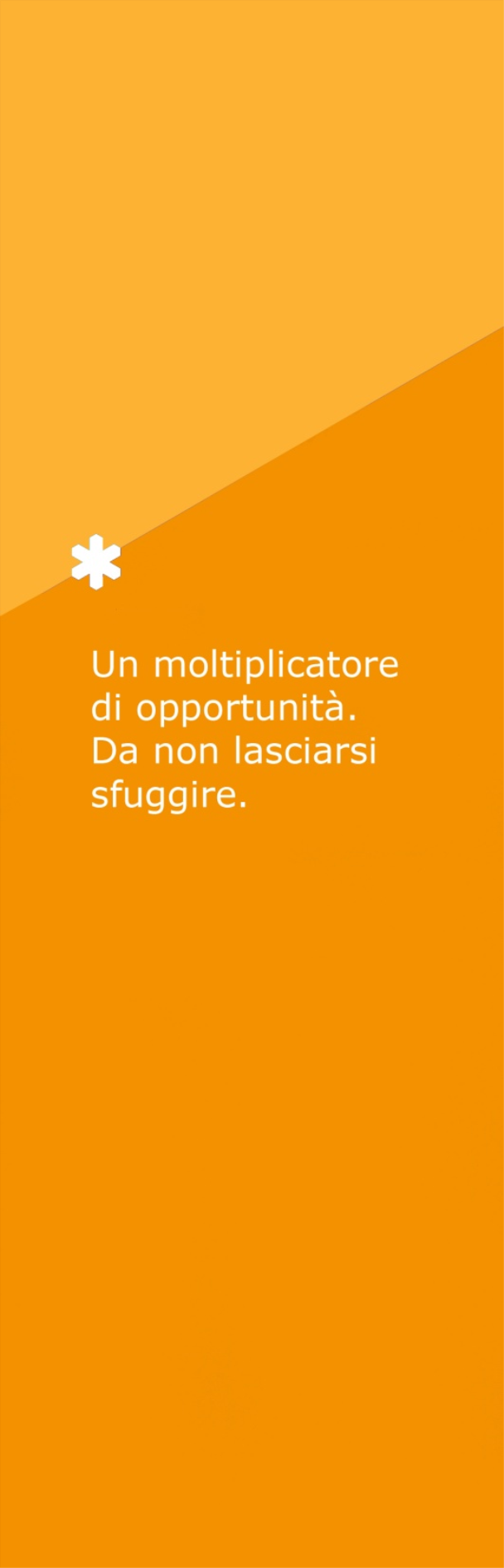 TITOLO DEL PROGETTO_________________________________________________________(DENOMINAZIONE DISTRETTO INDUSTRIALE O RETE INNOVATIVA REGIONALE)____________________________________________________________________________________________________ Intervento realizzato avvalendosi del finanziamento	ASSE	AZIONE POR - Obiettivo «Incremento del livello di internazionalizzazionedei sistemi produttivi»parte FESR Fondo Europeo di Sviluppo Regionale 2014-2020	3	3.4.1 ___________________________________________________________________________________________________________________________________________________________________(Elenco delle imprese che partecipano al progetto)____________________________ ____________________________ ____________________________ ____________________________ ____________________________ ____________________________ ____________________________ 